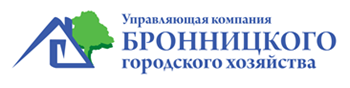 ОБЪЯВЛЕНИЕ ОБ ОКАЗАНИЕ ПЛАТНЫХ УСЛУГУважаемые жильцы! Доводим до Вашего сведения, что ООО «УК Бронницкого ГХ» осуществляет деятельность по оказанию платных услуг населению в сфере электромонтажных и сантехнических работ. Платные услуги оформляются актом, собственнику предоставляется финансовый документ подтверждающий оплату. Заявку на платные услуги, а также оплату заказанных работ Вы можете произвести в ЖЭУ №1 по адресу: ул. Московская, д.91 и в ЖЭУ №2 по адресу: Кирпичный проезд, д.1а. Не совершайте оплату непосредственно исполнителю работ (слесарю, электрику), тем самым Вы поддерживаете нелегальную деятельность и избавляете себя от всяческих гарантийных обязательств на произведенные работы. Напоминаем Вам, что Управляющая компания "ООО УК Бронницкого ГХ" несет гарантийные обязательства на произведенные работы.  Ознакомится с полным перечнем предоставляемых работ и их стоимостью согласно прейскуранта Вы можете на сайте Управляющей компании по адресу: https://www.ukbron.ru перейдя на вкладку «платные услуги».